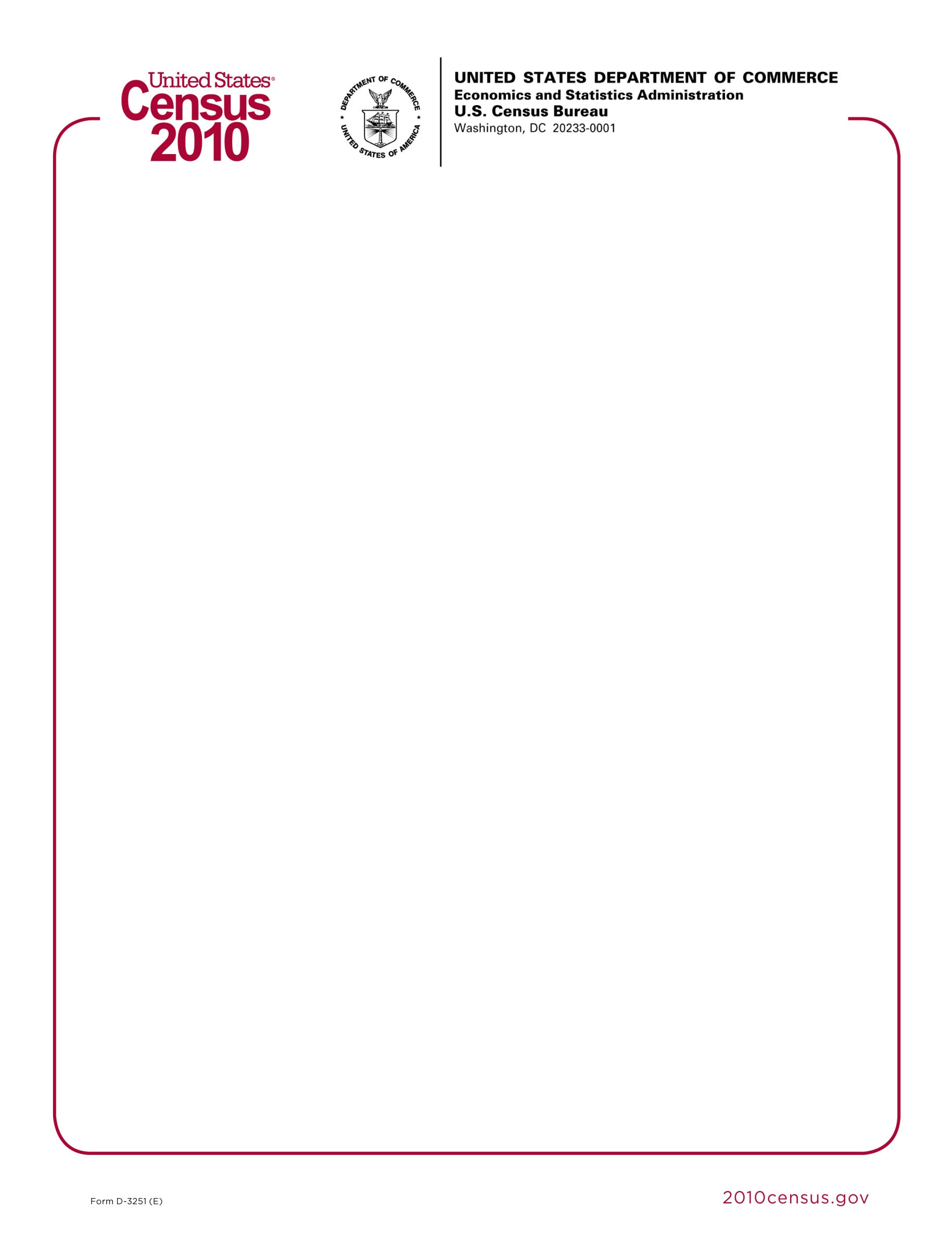 <<DATE>>Dear <<CONTACT PERSON>>,Thank you for your tremendous support during the 2010 Census.   Counting the American people is not an easy task, especially when considering how important it is to get an accurate count that affects political representation, federal funds distribution, and local planning efforts for vital community services.  Getting the count right would not have been possible without your help as a 2010 Census Partner.  You, along with more than 250,000 other organizations participated as Census Partners and made the difference.  With your help, the final Participation Rate equaled the rate achieved in 2000.  Given the changes in our nation’s landscape, this is a remarkable feat and one that we are indebted to you for helping make this happen!In approximately one week your organization will receive a letter or e-mail asking you to participate in the 2010 Census Partner Survey.  This survey, which takes approximately 20 minutes to complete, will only be sent to a representative sample of 7,500 organizations, including yours.  We want to hear from you about how we did in supporting your local efforts, as well as learn how we can improve the partnership program for the next census in 2020.I hope you will take this opportunity to voice your experience and complete this survey.  Your feedback is critical as we move forward.Thanks again, to you for everything you did in support of the 2010 Census and we look forward to a continued partnership with you for the 2020 Census.  Sincerely,Robert M. GrovesDirector